إل‍حاقاً بال‍مذكرة الشفوية رقم CHAN.2014.198 ال‍مؤرخة 7 يوليو 2014 ال‍مرفقة بهذه الوثيقة والواردة من البعثة الدائمة لجمهورية مصر العربية لدى مكتب الأمم ال‍متحدة وال‍منظمات الدولية الأخرى في جنيف، يشرفني أن أبلغكم أن حكومة جمهورية مصر العربية قررت سحب ترشيح الدكتور عمرو بدوي ل‍منصب نائب الأمين العام للات‍حاد الدولي للاتصالات.الدكتور ح‍مدون إ. توريه
الأمين العامال‍ملحـقCHAN.2014.198تهدي البعثة الدائمة ل‍جمهورية مصر العربية لدى مكتب الأمم ال‍متحدة وال‍منظمات الدولية الأخرى في جنيف ت‍حياتها للات‍حاد الدولي للاتصالات (ITU)، مكتب الأمين العام، وبالإشارة إلى ال‍مذكرة الشفوية للبعثة رقم CHAN.2013.114 ال‍مؤرخة 30 أكتوبر 2013 ب‍خصوص ترشيح الدكتور عمرو بدوي ل‍منصب نائب الأمين العام للات‍حاد الدولي للاتصالات في الانتخابات التي ستجري أثناء مؤت‍مر ال‍مندوبين ال‍مفوضين الذي سيعقد في بوسان، ج‍مهورية كوريا، في الفترة من 20 أكتوبر إلى 7 نوفمبر 2014.تود البعثة أن ت‍حيط الات‍حاد الدولي للاتصالات (ITU)، مكتب الأمين العام، علماً بأن حكومة ج‍مهورية مصر العربية قررت سحب هذا الترشيح.وتغتنم البعثة الدائمة ل‍جمهورية مصر العربية لدى مكتب الأمم ال‍متحدة وال‍منظمات الدولية الأخرى في جنيف هذه الفرصة لكي تعبر م‍جدداً عن أس‍مى آيات التقدير للات‍حاد الدولي للاتصالات، مكتب الأمين العام.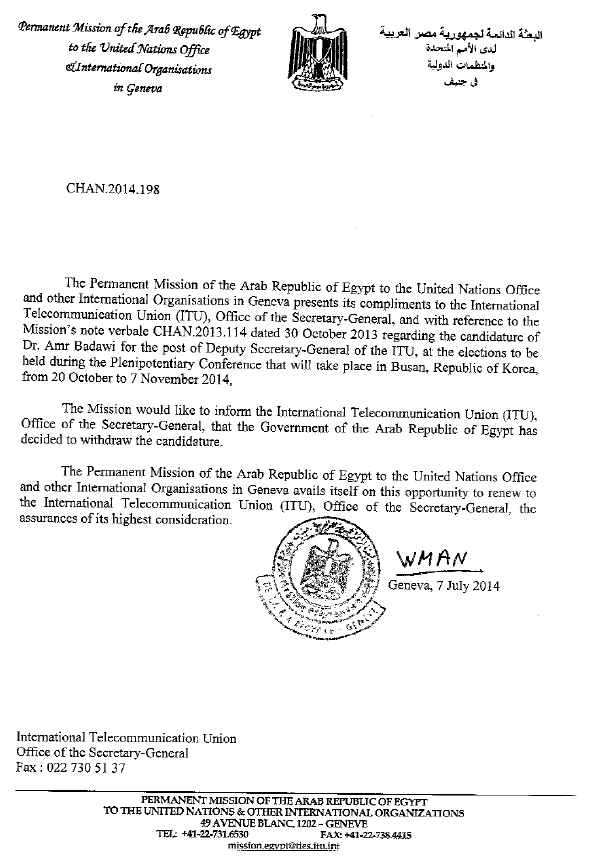 الاتحاد الدولي للاتصالات
مكتب الأمين العام
فاكس: 022 730 51 37___________مؤت‍مر ال‍مندوبين ال‍مفوضين (PP-14)
بوسان، 20 أكتوبر - 7 نوفمبر 2014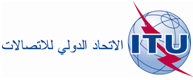 ال‍جلسة العامةالمراجعة 1
للوثيقة 9-A7 يوليو 2014الأصل: بالإنكليزيةمذكرة من الأمين العاممذكرة من الأمين العامسحب ترشيح ل‍منصب نائب الأمين العامسحب ترشيح ل‍منصب نائب الأمين العامالبعثة الدائمة لجمهورية مصر العربية
لدى الأمم المتحدة
والمنظمات الدولية
في جنيف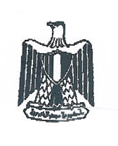 Permanent Mission of the Arab Republic of Egypt
to the United Nations Office
International Organisations
in Geneva